Phần đáp án câu trắc nghiệm: Tổng câu trắc nghiệm: 30.SỞ GD&ĐT ĐẮK LẮKTRƯỜNG THPT NGUYỄN HUỆ(Không kể thời gian phát đề) ĐÁP ÁN MÔN Vật Lý – Khối lớp 12 Thời gian làm bài : 45 phút 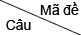 3200664410181BBAC2CAAB3DABA4ACBA5DBCD6CACD7CBBA8AABB9DDDD10CDDB11CAAA12BCDD13BBCD14ADDC15CCCB16DDCD17DBDC18BDAB19ACAC20BAAD21BDCB22CDBA23ACBC24DBDA25BCDB26DACC27ADDA28DBCB29BBAB30BACB